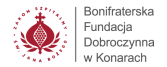 ZIMOWE WARSZTATY KONNE PROWADZONE PRZEZZAKŁAD AKTYWNOŚCI ZAWODOWEJ BONIFRATERSKIEJ FUNDACJI DOBROCZYNNEJ W KONARACHOFERUJEMY:- Turnusy rekreacyjne,jazdy prowadzone w zależności od pogody na ujeżdżalni lub w krytej hali,Spacer w teren (w zależności od pogody i umiejętności grupy),Gry i zabawy (m.in. hobby horse, zajęcia artystyczne), zajęcia praktyczne w stajni i na terenie ośrodka - m.in.: pielęgnacja, siodłanie, konserwacja sprzętu,W cenie II śniadanie (napoje, bułka drożdżowa, owoce)  i dwudaniowy obiad (zupa, drugie danie, napoje),Ubezpieczenie,Kameralne grupy, Opiekę wychowawców,Dobrą zabawę :), Czas trwania: 8:00- 15/15:30,DATY TURNSÓW: 12.02.2024 - 16.02.2024 - turnus rekreacyjny, prowadząca Pani Julia Wenc, 19.02.2024 - 23.02.2024 - turnus rekreacyjny, prowadząca Pani Małgorzata TumielewiczCENNIK:Turnus rekreacyjny 1200 zł   Nr rachunku do wpłat: 77 1240 4432 1111 0010 5753 1903Tytułem: Imię nazwisko warsztaty konne + TerminZapisy: Turnus 1:  Julia Wenc, numer telefonu 508 227 148, email: julkawen@interia.plTurnus 2: Małgorzata Tumielewicz numer telefonu 735 312 640, email: malgorzatatumielewicz@gmail.comTURNUS REKREACYJNY:- minimalne umięjętności: samodzielne poruszanie się w stępie oraz kłusie1 godzina jazdy konnej w grupach do 5 osób (grupy będą dopasowane do poziomu jazdy jeźdźców), zajęcia praktyczne w stajni i na terenie ośrodka - m.in.: pielęgnacja, siodłanie, konserwacja sprzętu,Zajęcia teoretyczne,jazdy prowadzone w zależności od pogody na ujeżdżalni lub w krytej hali,Spacer w teren (przy odpowiednich warunkach pogodowych),Wiek uczestników 7-16 lat,Wyżywienie, Gry i zabawy, Sesja zdjęciowa z końmi, Maksymalna ilość osób: 15 Czas trwania: 8:00- 15/15:30 Przykładowy plan dnia : 8:00 Zbiórka i podsumowanie dnia poprzedniego, podział na grupy, rozdzielenie koni8:30- 12:00  Zajęcia teoretyczne i praktyczne w stajni, jazda konna9:30 drugie śniadanie12:00- 12:30 obiad12:30- 15:30 omówienie zajęć, gry i zabawy zespołowe, warsztaty edukacyjne, kraina roślin, skąd się bierze miód/, zajęcia artystyczne.15:30 odbiór uczestników/dzieciPlan dnia może ulegać modyfikacjom w zależności od pogody oraz postępów poczynionych przez uczestników.Warunkiem zapisu jest uzupełnienie dokumentów podanych w załączniku, przesłanie ich na mail oraz wpłata zaliczki w wysokości połowy kwoty za turnus. 